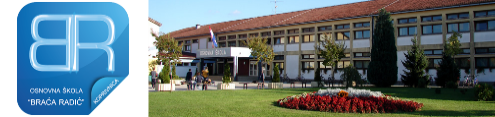               REPUBLIKA HRVATSKA KOPRIVNIČKO-KRIŽEVAČKA ŽUPANIJA     OSNOVNA ŠKOLA „BRAĆA RADIĆ“                   K O P R I V N I C AKLASA: 007-04/22-02/20URBROJ: 2137-30-09-22-1Koprivnica, 29.11.2022.  godine Članovima Školskog odbora								Osnovne škole							  „Braća Radić“ Koprivnica  -  svima  -P O Z I VPozivam Vas na 36. sjednicu Školskog odbora Osnovne škole „Braća Radić“ Koprivnica koja će se održati dana 1. prosinca 2022. godine (četvrtak) u Osnovnoj školi „Braća Radić“ Koprivnicu u 18:30 sati. Za sjednicu predlažem sljedećiD N E V N I    R E DVerifikacija Zapisnika s prethodne 35.  sjednice Školskog odbora Suglasnost za korekciju rezultata poslovanja radi prijenosa sredstava od Županijskog stručnog vijeća učitelja  informatike Osnovnoj školi Đurđevac Kućni reda školeEtički kodeks školePrijedlog Pravilnika o testiranju na alkohol, droge i druga sredstva ovisnosti na radnom mjestu  Suglasnost za zapošljavanje spremačice na određeno puno radno vrijeme, zamjena za privremeno odsutnu radnicuSuglasnost za zapošljavanje pomoćnika u nastavi po Javnom pozivu, na određeno nepuno radno vrijeme, zamjena za bolovanjeRazno.-			       		PREDSJEDNIK ŠKOLSKOG ODBORA:							Josip Pankarić, prof., v.r.Dostaviti:1. Josip Pankarić- joza.pankaric060@gmail.com, predsjednik Školskog odbora2. Renata Blažinec, članica –blazinec.r@gmail.com 3. Kristina Bunić-Lovrek, članica- kristina.bunic1@gmail.com 4. Dijana Franjo Čordaš, članica - dijanakc@net.hr5. Marija Zovko, članica marija.zovko@calsberg.hr 6.Tomislav Golubić, član- tomislav.golubic@koprivnica.hr7. Vesna Peršić Kovač, članica- vpkovac@muzej-koprivnica.hr8. Krešo Grgac, kreso.grgac@skole.hr, ravnatelj Škole